Агрессивный ребенок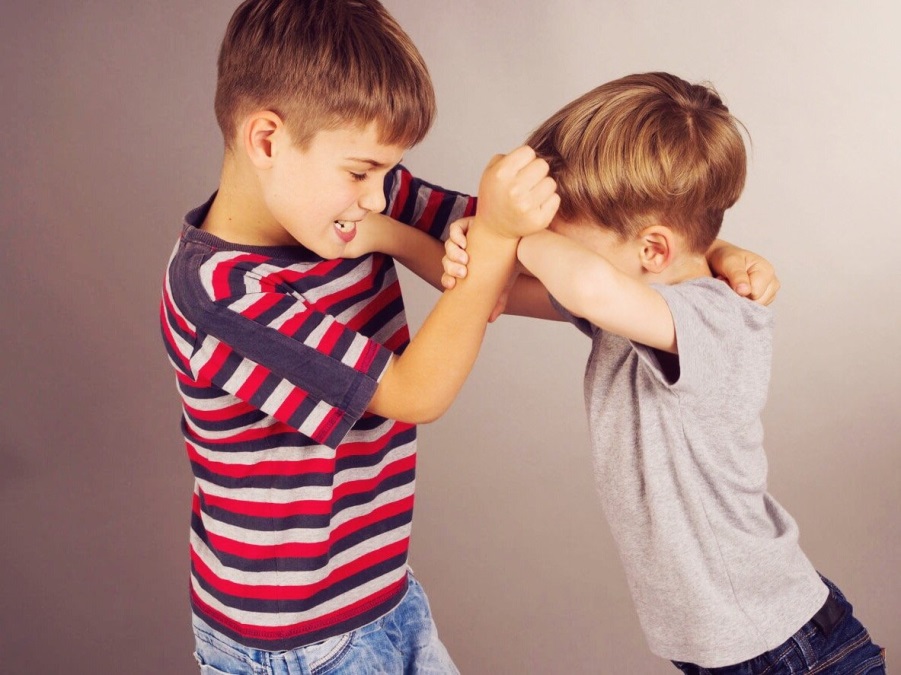 Агрессивное поведение детей – это «крик о помощи» и своеобразный метод привлечения внимания. Такой ребёнок «сигнализирует» о том, что он нуждается в любви и ласке, понимании и принятии. С помощью агрессии он даёт понять, что испытывает внутренний дискомфорт, что чувствует себя отверженным и забытым.Очень важно, чтобы родители и педагоги понимали, чем отличается «агрессия» и «агрессивность»:Агрессия – это «разовый» поступок ребёнка, который нарушает морально-этические нормы и может привести к причинению морального или физического вреда окружающим;Агрессивность – это форма поведения, которая со временем становится «привычной».На что же следует обратить внимание родителей в поведении ребёнка:ребёнок не может контролировать свои слова, действия, эмоции, поведение в целом. В редких случаях может пытаться взять под контроль своё поведение, но, ни чего из этого не выходит;ребёнок часто ругается с ровесниками и взрослыми, целенаправленно вступает с ними в споры и выясняет отношения;ломает игрушки, рушит строения, выполненные другими; любит портить вещи других и при этом получает явное удовольствие;не реагирует на просьбы, указания и нарушает установленные правила;намеренно совершает «плохие» поступки, чтобы вызвать негативную реакцию;помнит об обиде и обидчике, зачастую хочет отомстить обидчику;не может признавать свои ошибки, всегда пытается оправдаться или обвинить другого.Причины детской агрессииЭмоциональная безднаЕсли у родителей и ребёнка не установлена или утрачена положительная эмоциональная связь, если родители решают свои проблемы между собой очень бурно и эмоционально, и это видит ребенок. Неуважение к личности ребёнкаЕсли взрослый (особенно родители) позволяет себе оскорбления, унижения, некорректные высказывания в сторону маленького человека, то это приводит к развитию глубоких комплексов. Итогом такого общения может стать не только агрессия, но и вспышки сильнейшей ярости.Низкая самооценкаЕсли ребёнок не уверен в себе, то он не уверен и в окружающих. Низкая самооценка «рисует» в воображении опасность, которая может исходить от ровесников, родителей, педагогов. В подобных случаях ребёнок не дожидаясь, когда его обидят, начинает вести себя агрессивно сам, предупреждая таким образом придуманную атаку «из вне».Гипер и гипоопекаПолное отсутствие контроля, как и его чрезмерное проявление, несут в себе большую опасность влияния на формы поведения ребёнка и в частности на уровень проявления агрессивного поведения. Желание быть лучшимЖелание быть лучшим среди сверстников часто подталкивает детей к проявлению агрессивной формы поведения.Современные герои мультфильмов, художественных и документальных фильмов, компьютерных игр, вне зависимости от того – положительные они или отрицательные, несут в себе агрессию. Часто на экранах мы видим применение силового вмешательства в якобы «благих» целях. Взрослые понимают, что это – крайний вариант выхода их ситуации, ребёнок же считывает это послание призывом действовать подобным образом в любых ситуациях. Этот путь они считают самым удобным в достижении определённого статуса среди сверстников.Как бороться с детской агрессией – советы психологаВыход, а не подавлениеВсегда важно давать выход эмоциям, не «зажимая» их и не «подавляя». Этому должны научиться сами родители, а уже потом научить этому своих детей. Если вы злитесь, то не бойтесь говорить об этом своему ребёнку. Это нормально. Таким образом, вы проговариваете проблему, и вам становится легче. Параллельно вы показываете ребёнку, что и он может так делать – говорить о том, что ему не нравится, что он зол или чем-то расстроен. Постепенно ребёнок освоит этот «манёвр» и поймёт, что гораздо легче говорить о проблеме, нежели пытаться привлечь внимание своим ужасным поведением.Правильный примерВажно, чтобы ваши слова не расходились с вашими действиями. Отдавайте себе в этом отчёт. Не требуете от ребёнка того, чего не можете выполнить сами.Если вы хотите, что бы ребёнок экологично выражал свои эмоции, обратите внимание на то, как делает это его окружение, и прежде всего, вы – родители.Агрессия неминуемаЕсли «приступ» агрессии уже начался, ребёнок кричит, пытается ударить, то лучший вариант – крепкие объятия. Когда он успокоится, вы можете сказать, что готовы выслушать его всегда, когда ему плохо. Беседовать с ребёнком в такие моменты лучше без посторонних и без эмоционально окрашенных слов и выражений.Способы коррекции агрессивного поведенияК наиболее популярным способам коррекции агрессивного поведения, особенно в младшем возрасте, можно отнести арт-терапию во всём её многообразии:Изотерапия (можно использовать различные способы рисования: кляксотерапия, рисование пальчиками, ладонями, стопами);песочная терапия;глинотерапия;куклотерапия (можно приобрести или сшить самим куклы для кукольного или пальчикового театра, изготовить бумажные фигурки для настольного театра);сказкотерапия (сочинение сказок самим ребёнком и для ребёнка. Важно предлагать для ребёнка роль с позитивной силовой характеристикой, к примеру: рыцари, богатыри и др);танцевальная терапия и др.Следует обратить внимание на подвижные игры, способствующие снятию напряжения и нейтрализации агрессии; игры на развитие коммуникации ребёнка и позитивной модели поведения, игры на развитие эмпатии и релаксационной направленности.Для выхода накопившейся агрессии ребёнку можно предложить:– комкать и рвать бумагу;– подраться с подушкой или боксёрской грушей;– использовать «мешочек / стаканчик для криков»;– использовать надувные дубинки, водяной пистолет, батут;– пинать ногой консервную банку;– втирать пластилин в картон.